基隆市 108 學年度第 一 學期國民教育輔導團■國中□國小 綜合活動 學習領域/議題輔導小組期中成果報告表填表說明：一、為回復教育部國民及學前教育署108學年度精進計畫期中檢核表，以及準備期中諮詢輔導會議(109年1月召開)，請各團提供辦理之成果，照片需再運用於簡報上，請提供各場次活動1-2張照片，並附註活動內容。二、請於109年1月9日前回傳國教輔導團幹事黃靜惠老師。    繳交方式：表格視需要自行延伸。填表人員填表人員陳正賢陳正賢填表時間填表時間填表時間108/12/12成果內容說明成果內容說明成果內容說明成果內容說明成果內容說明成果內容說明成果內容說明成果內容說明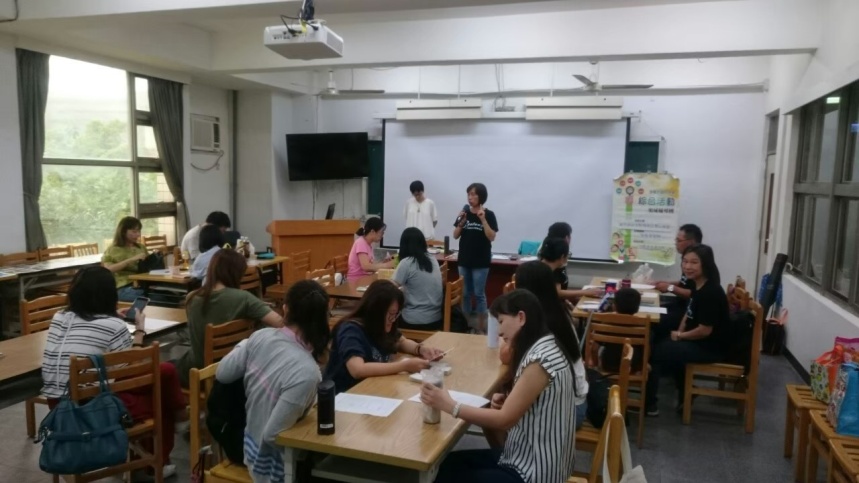 辦理日期：108/9/5辦理地點：暖暖教師研習中心201研習對象：各校領域召集人實施方式：講授、實作參與人數：22內容簡述：領域召集人研習~進行領召社群分享辦理日期：108/9/5辦理地點：暖暖教師研習中心201研習對象：各校領域召集人實施方式：講授、實作參與人數：22內容簡述：領域召集人研習~進行領召社群分享辦理日期：108/9/5辦理地點：暖暖教師研習中心201研習對象：各校領域召集人實施方式：講授、實作參與人數：22內容簡述：領域召集人研習~進行領召社群分享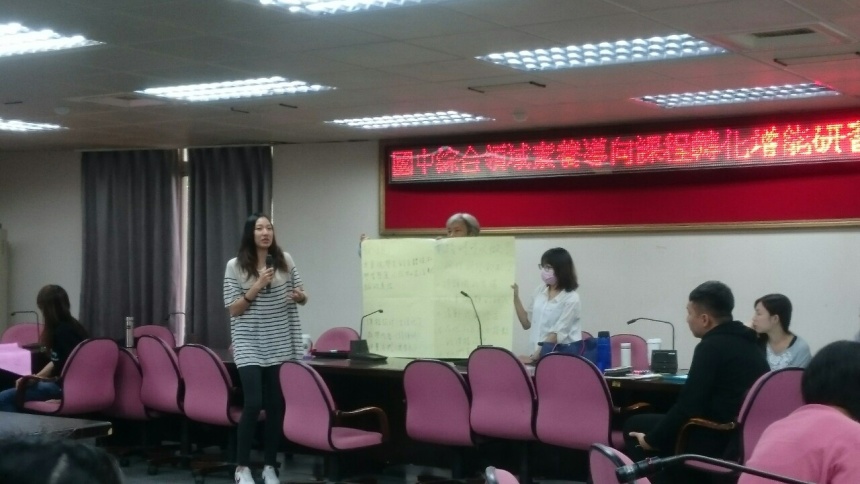 辦理日期：108/9/19辦理地點：暖暖教師研習中心206研習對象：各校綜合領域教師實施方式：講授、實作參與人數：44內容簡述：12年國教新課綱綜合活動領域領綱教案設計襙做辦理日期：108/9/19辦理地點：暖暖教師研習中心206研習對象：各校綜合領域教師實施方式：講授、實作參與人數：44內容簡述：12年國教新課綱綜合活動領域領綱教案設計襙做辦理日期：108/9/19辦理地點：暖暖教師研習中心206研習對象：各校綜合領域教師實施方式：講授、實作參與人數：44內容簡述：12年國教新課綱綜合活動領域領綱教案設計襙做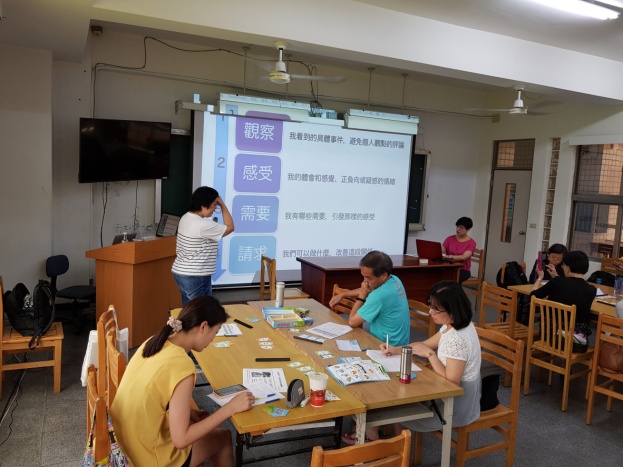 辦理日期：108/10/24辦理地點：中山高中研習對象：各校綜合領域教師實施方式：課程分享參與人數：26內容簡述：共備工作坊~現場教師進行課程分享辦理日期：108/10/24辦理地點：中山高中研習對象：各校綜合領域教師實施方式：課程分享參與人數：26內容簡述：共備工作坊~現場教師進行課程分享辦理日期：108/10/24辦理地點：中山高中研習對象：各校綜合領域教師實施方式：課程分享參與人數：26內容簡述：共備工作坊~現場教師進行課程分享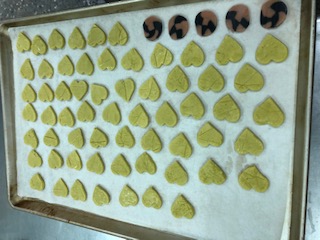 辦理日期：108/11/14辦理地點：建德國中研習對象：各校綜合領域教師實施方式：課程分享參與人數：28內容簡述：備工作坊~輔導員進行家政課程分享辦理日期：108/11/14辦理地點：建德國中研習對象：各校綜合領域教師實施方式：課程分享參與人數：28內容簡述：備工作坊~輔導員進行家政課程分享辦理日期：108/11/14辦理地點：建德國中研習對象：各校綜合領域教師實施方式：課程分享參與人數：28內容簡述：備工作坊~輔導員進行家政課程分享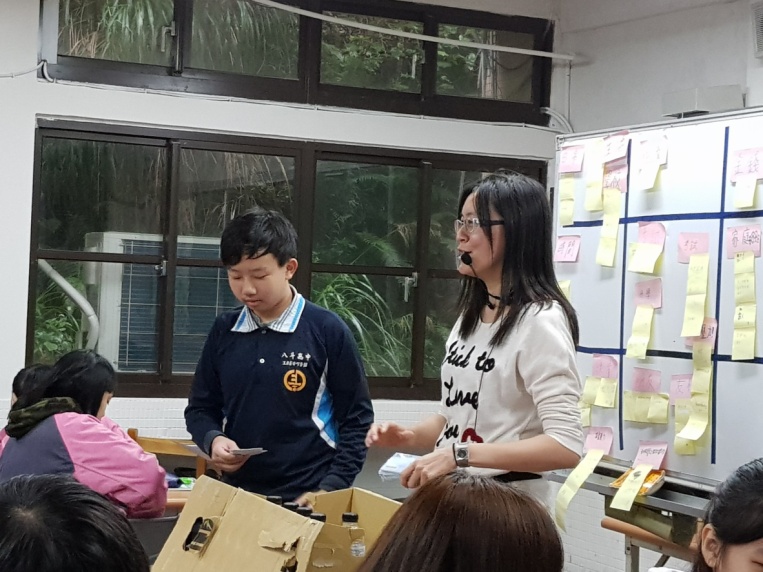 辦理日期：108/12/5辦理地點：八斗高中研習對象：八斗校群綜合領域教師實施方式：公開授課參與人數：14內容簡述：八斗校群到校輔導1~輔導員江雅真老師進行公開授課辦理日期：108/12/5辦理地點：八斗高中研習對象：八斗校群綜合領域教師實施方式：公開授課參與人數：14內容簡述：八斗校群到校輔導1~輔導員江雅真老師進行公開授課辦理日期：108/12/5辦理地點：八斗高中研習對象：八斗校群綜合領域教師實施方式：公開授課參與人數：14內容簡述：八斗校群到校輔導1~輔導員江雅真老師進行公開授課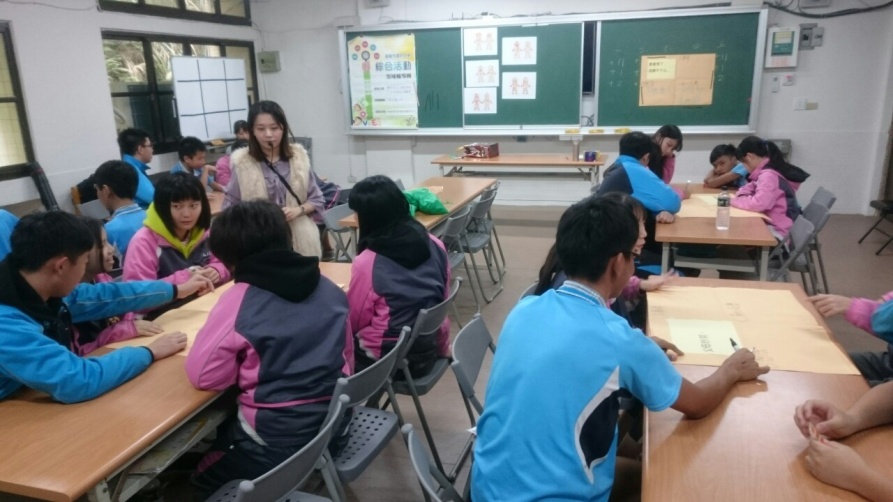 辦理日期：108/12/2辦理地點：八斗高中研習對象：八斗校群綜合領域教師實施方式：公開授課參與人數：8內容簡述：八斗校群到校輔導2~八斗高中孫佳穗老師進行公開授課辦理日期：108/12/2辦理地點：八斗高中研習對象：八斗校群綜合領域教師實施方式：公開授課參與人數：8內容簡述：八斗校群到校輔導2~八斗高中孫佳穗老師進行公開授課辦理日期：108/12/2辦理地點：八斗高中研習對象：八斗校群綜合領域教師實施方式：公開授課參與人數：8內容簡述：八斗校群到校輔導2~八斗高中孫佳穗老師進行公開授課還未辦理還未辦理還未辦理還未辦理還未辦理辦理日期：108/12/19辦理地點：中山高中研習對象：全體綜合領域教師實施方式：講授參與人數：還未辦理內容簡述：12內容簡述：12年國教新課綱綜合活動領域跨領域共同備課辦理日期：108/12/19辦理地點：中山高中研習對象：全體綜合領域教師實施方式：講授參與人數：還未辦理內容簡述：12內容簡述：12年國教新課綱綜合活動領域跨領域共同備課辦理日期：108/12/19辦理地點：中山高中研習對象：全體綜合領域教師實施方式：講授參與人數：還未辦理內容簡述：12內容簡述：12年國教新課綱綜合活動領域跨領域共同備課還未辦理還未辦理還未辦理還未辦理還未辦理辦理日期：109/1/9辦理地點：台北大學研習對象：輔導員實施方式：講授參與人數：還未辦理內容簡述：7內容簡述：12年國教新課綱綜合活動領域輔導員增能研習辦理日期：109/1/9辦理地點：台北大學研習對象：輔導員實施方式：講授參與人數：還未辦理內容簡述：7內容簡述：12年國教新課綱綜合活動領域輔導員增能研習辦理日期：109/1/9辦理地點：台北大學研習對象：輔導員實施方式：講授參與人數：還未辦理內容簡述：7內容簡述：12年國教新課綱綜合活動領域輔導員增能研習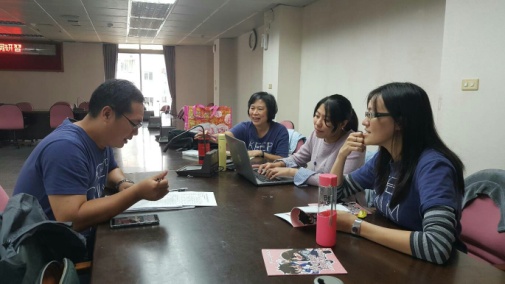 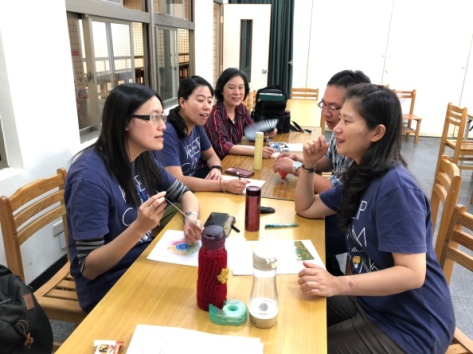 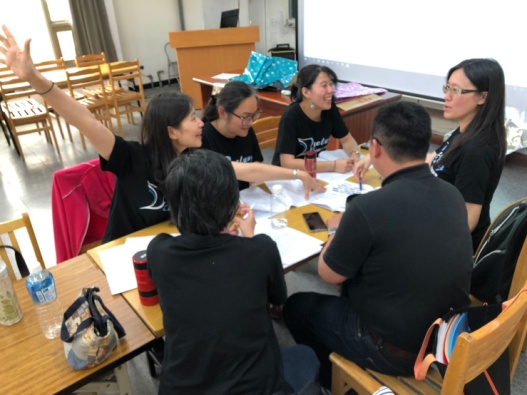 辦理日期：108/9/5.9/12.9/19/.10/17.11/7.11/28.12/19.12/12辦理地點：暖暖教師研習中研習對象：輔導員實施方式：團務會議參與人數：7內容簡述：團務會議辦理日期：108/9/5.9/12.9/19/.10/17.11/7.11/28.12/19.12/12辦理地點：暖暖教師研習中研習對象：輔導員實施方式：團務會議參與人數：7內容簡述：團務會議辦理日期：108/9/5.9/12.9/19/.10/17.11/7.11/28.12/19.12/12辦理地點：暖暖教師研習中研習對象：輔導員實施方式：團務會議參與人數：7內容簡述：團務會議總          結總          結總          結總          結總          結總          結總          結總          結核定經費6500065000已執行經費已執行經費43000執行率66計畫場次88實施場次實施場次6執行率75滿意度滿意度達80％以上（ 6　）場次滿意度未達80％以上（ 0　）場次滿意度達80％以上（ 6　）場次滿意度未達80％以上（ 0　）場次滿意度達80％以上（ 6　）場次滿意度未達80％以上（ 0　）場次滿意度達80％以上（ 6　）場次滿意度未達80％以上（ 0　）場次滿意度達80％以上（ 6　）場次滿意度未達80％以上（ 0　）場次滿意度達80％以上（ 6　）場次滿意度未達80％以上（ 0　）場次滿意度達80％以上（ 6　）場次滿意度未達80％以上（ 0　）場次展望與建議1.希望透過辦理相關研習與公開授課等方式，增加輔導團員的專業能力、提供更加周全的服務，發揮綜合活動領域教學輔導團應有的功能，增進教學現場教師教學能力。2.協助教學現場教師具備新課綱課程設計與課程檢視之能力，進而提升自我教學效能與學生學習成效。1.希望透過辦理相關研習與公開授課等方式，增加輔導團員的專業能力、提供更加周全的服務，發揮綜合活動領域教學輔導團應有的功能，增進教學現場教師教學能力。2.協助教學現場教師具備新課綱課程設計與課程檢視之能力，進而提升自我教學效能與學生學習成效。1.希望透過辦理相關研習與公開授課等方式，增加輔導團員的專業能力、提供更加周全的服務，發揮綜合活動領域教學輔導團應有的功能，增進教學現場教師教學能力。2.協助教學現場教師具備新課綱課程設計與課程檢視之能力，進而提升自我教學效能與學生學習成效。1.希望透過辦理相關研習與公開授課等方式，增加輔導團員的專業能力、提供更加周全的服務，發揮綜合活動領域教學輔導團應有的功能，增進教學現場教師教學能力。2.協助教學現場教師具備新課綱課程設計與課程檢視之能力，進而提升自我教學效能與學生學習成效。1.希望透過辦理相關研習與公開授課等方式，增加輔導團員的專業能力、提供更加周全的服務，發揮綜合活動領域教學輔導團應有的功能，增進教學現場教師教學能力。2.協助教學現場教師具備新課綱課程設計與課程檢視之能力，進而提升自我教學效能與學生學習成效。1.希望透過辦理相關研習與公開授課等方式，增加輔導團員的專業能力、提供更加周全的服務，發揮綜合活動領域教學輔導團應有的功能，增進教學現場教師教學能力。2.協助教學現場教師具備新課綱課程設計與課程檢視之能力，進而提升自我教學效能與學生學習成效。1.希望透過辦理相關研習與公開授課等方式，增加輔導團員的專業能力、提供更加周全的服務，發揮綜合活動領域教學輔導團應有的功能，增進教學現場教師教學能力。2.協助教學現場教師具備新課綱課程設計與課程檢視之能力，進而提升自我教學效能與學生學習成效。